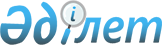 Об определении размера и порядка оказания жилищной помощи
					
			Утративший силу
			
			
		
					Решение Кармакшинского районного маслихата Кызылординской области от 19 ноября 2012 года N 64. Зарегистрировано Департаментом юстиции Кызылординской области 13 декабря 2012 года N 4366. Утратило силу решением Кармакшинского районного маслихата Кызылординской области от 20 сентября 2017 года № 115.
      Сноска. Утратило силу решением Кармакшинского районного маслихата Кызылординской области от 20.09.2017 № 115 (вводится в действие со дня его первого официального опубликования).

      Согласно подпункту 15) пункта 1 статьи 6 Закона Республики Казахстан от 23 января 2001 года "О местном государственном управлении и самоуправлении в Республике Казахстан", пункту 2 статьи 97 Закона Республики Казахстан от 16 апреля 1997 года "О жилищных отношениях", а также Постановлению Правительства Республики Казахстан от 30 декабря 2009 года N 2314 "Об утверждении Правил предоставления жилищной помощи" Кармакшинский районный маслихат РЕШИЛИ:

       Определить размер и порядок оказания жилищной помощи согласно приложению.

       Признать утратившим силу решение внеочередной 25-сессиии Кармакшинского районного маслихата "Об утверждении Правил оказания жилищной помощи малообеспеченным гражданам Кармакшинского района на содержание жилища и оплату коммунальных услуг" N 178 от 14 апреля 2010 года (зарегистрировано в реестре государственной регистрации нормативных правовых актов 12 мая 2010 года за N 10-5-137, опубликовано в газете "Қармақшы таңы" 5 июня 2010 года N 48).

       Настоящее решение вводится в действие по истечении десяти календарных дней после дня первого официального опубликования. Размер и порядок оказания жилищной помощи
      Настоящий размер и порядок оказания жилищной помощи разработан в соответствии с Законами Республики Казахстан от 23 января 2001 года "О местном государственном управлении и самоуправлении в Республике Казахстан", от 16 апреля 1997 года "О жилищных отношениях", а также "Правилами предоставления жилищной помощи", утвержденных Постановлением Правительства Республики Казахстан от 30 декабря 2009 года N 2314. 1. Порядок оказания жилищной помощи
      1.  Расходы малообеспеченных семей (граждан), принимаемые к исчислению жилищной помощи, определяются как сумма расходов по каждому из направлений, указанных в пункте 2 "Правил предоставления жилищной помощи", утвержденных Постановлением Правительства Республики Казахстан от 30 декабря 2009 года N 2314.

      Доля предельно допустимых расходов в пределах установленных норм устанавливается для жителей Кармакшинского района в размере 12 процентов, для жителей г. Байконыр в размере 14 процентов от совокупного дохода семьи (гражданина).

      2.  Назначение жилищной помощи осуществляется коммунальным государственным учреждением "Кармакшинский районный отдел занятости, социальных программ и регистрации актов гражданского состояния" (далее- уполномоченный орган).

      Сноска. Пункт 2 с изменениями, внесенными решением Кармакшинского районного маслихата Кызылординской области от 23.07.2015 N 281 (вводится в действие по истечении десяти календарных дней после дня первого официального опубликования).

      3. Исключен решением Кармакшинского районного маслихата Кызылординской области от 30.06.2014 N 186 (вводится в действие по истечении десяти календарных дней после дня первого официального опубликования).

       Для назначения жилищной помощи семья (гражданин) обращается в уполномоченный орган с заявлением и представляет документы, указанные в пункте 4 "Правил предоставления жилищной помощи", утвержденных Постановлением Правительства Республики Казахстан от 30 декабря 2009 года N 2314. 2. Размер оказания жилищной помощи
       Назначение жилищной помощи малообеспеченным семьям (гражданам) производится в соответствии c нижеследующими нормами потребления:

      1)  Нормы потребления электроэнергии на 1 месяц:

      на 1-го человека - 70 киловатт в час;

      на 2-х человек - 140 киловатт в час;

      на 3-х человек - 210 киловатт в час;

      на 4-х человек - 250 киловатт в час.

      2)  Нормы потребления газа на 1 месяц:

      до 4-х человек – 10 килограмм;

      на 4 и более человека – 20 килограмм.

      3)  потребления топлива на отопительный сезон:

      на семью (гражданину) в месяц– 1 тонна.

      Сноска. Пункт 5 с изменениями, внесенными решением Кармакшинского районного маслихата Кызылординской области от 30.06.2014 N 186 (вводится в действие по истечении десяти календарных дней после дня первого официального опубликования).
					© 2012. РГП на ПХВ «Институт законодательства и правовой информации Республики Казахстан» Министерства юстиции Республики Казахстан
				
      Председатель внеочередной

      9-сессии Кармакшинского

      районного маслихата

О. Бодыбаев

      Секретарь Кармакшинского

      районного маслихата

М. Ерманов
Приложение к решению
внеочередной 9-сессии
Кармакшинского районного маслихата
от "19" ноября 2012 года N 64